1	ВведениеПолномочная конференция 2010 г., Гвадалахара, приняла Резолюцию 166, где приводятся дополнительные критерии по числу заместителей председателей консультативных групп и исследовательских комиссий и других групп Секторов. В частности, Ассамблее радиосвязи предложено рассмотреть текущую ситуацию в целях разработки необходимых критериев для назначения оптимального числа заместителей председателей консультативных групп, исследовательских комиссий и других групп Секторов (включая, насколько это практически осуществимо, ПСК и СКРПВ МСЭ-R), в зависимости от случая, принимая во внимание ряд руководящих указаний. 2	ПредложениеС учетом руководящих указаний, приведенных в Резолюции 166 (Гвадалахара, 2010 г.) Полномочной конференции, внести соответствующие изменения в Резолюцию МСЭ-R 15-4.ПриложениеРЕЗОЛЮЦИ МСЭ-R 15-Назначение и максимальный срок полномочий председателей 
и заместителей председателей исследовательских комиссий по радиосвязи, Координационного комитета по терминологии
и Консультативной группы по радиосвязи(1993-1995-1997-2000-2007)Ассамблея радиосвязи МСЭ,учитывая,а)	что в пп. 133 и 148 Конвенции МСЭ предусматривается создание исследовательских комиссий по радиосвязи;b)	что в п. 149 Конвенции и других соответствующих положениях определяется характер работы исследовательских комиссий по радиосвязи;с)	что согласно требованиям п. 242 Конвенции ассамблея радиосвязи назначает председателей и заместителей председателей исследовательских комиссий по радиосвязи с учетом их компетентности и на основе справедливого географического распределения, а также необходимости содействовать более эффективному участию развивающихся стран;d)	что определенный временной предел для срока полномочий создает условия для регулярного появления новых идей, в то же время позволяя назначать председателей и заместителей председателей исследовательских комиссий по радиосвязи от различных Государств – Членов Союза;e)	что положения в отношении Консультативной группы по радиосвязи (КГР) включены в Статью 11А Конвенции;f)	что в п. 160G Конвенции говорится, что КГР "принимает собственные методы работы, совместимые с методами, принятыми ассамблеей радиосвязи",принимая во внимание,а)	что максимальный срок полномочий председателей и заместителей председателей как исследовательских комиссий, Координационного комитета по терминологии (ККТ), так и КГР (именуемых далее председателями и заместителями председателя), составляющий два срока, обеспечивает достаточную степень стабильности, в то же время предоставляя возможность выполнять эти функции разным лицам,решает,1	что кандидатуры на посты председателей и заместителей председателей должны определяться Государствами – Членами МСЭ, Членами Сектора радиосвязи в как можно более короткий срок, после того как будет ясна структура исследовательских комиссий; процедуры, которым нужно следовать, указаны в Приложении 1. Информация о квалификации, требуемая для этих постов, приведена в Приложении 2;2	что кандидатуры на посты председателей и заместителей председателей должны определяться с учетом того, что для каждого поста ассамблея может назначить председателя и тех заместителей председателя, которые представляются необходимыми;	что вместе с предложениями кандидатур на посты председателей и заместителей председателей должны предоставляться краткие биографические очерки предлагаемых лиц, содержащие сведения об их квалификации. Директор передает эти сведения главам делегаций, присутствующим на ассамблее;	что срок полномочий как председателей, так и заместителей председателей должен ограничиваться таким образом, чтобы он завершался на момент окончания ассамблеи радиосвязи, на которой срок службы данного должностного лица составит два идущих подряд срока;	что в период полномочий для одного назначения (например, в качестве заместителя председателя) не должен засчитываться период полномочий для другого назначения (например, в качестве председателя) и что должны быть приняты меры по обеспечению определенной преемственности между председателями и заместителями председателей.Приложение 1…Приложение 2…______________Консультативная группа по радиосвязи
Женева, 810 июня 2011 г.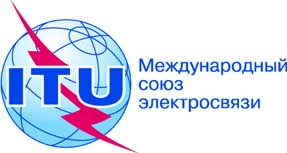 Документ RAG11-1/9-R20 мая 2011 годаОригинал: русскийРоссийская ФедерацияРоссийская ФедерацияПРОЕКТ ПЕРЕСМОТРА РЕЗОЛЮЦИИ МСЭ-R 15-4ПРОЕКТ ПЕРЕСМОТРА РЕЗОЛЮЦИИ МСЭ-R 15-4Назначение и максимальный срок полномочий председателей
и заместителей председателей исследовательских комиссий по радиосвязи, Координационного комитета по терминологии
и Консультативной группы по радиосвязиНазначение и максимальный срок полномочий председателей
и заместителей председателей исследовательских комиссий по радиосвязи, Координационного комитета по терминологии
и Консультативной группы по радиосвязи